福岡大学中国人留学生学友会と共同開催イベント「博多人形絵付け体験ツアー」福岡大学中国人留学生学友会12名の皆さんと、福岡の伝統文化である博多人形を通じて、中国語で大いに交流して頂く企画です。たくさんの中国人・中国語に囲まれて、中国語力アップ絶好のチャンスです。教室では体験できない、実践する中国語をぜひ味わって下さい。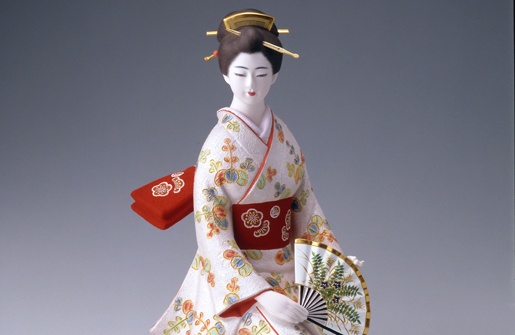 日　時：2014年6月22日（日）12：30～15：30　　　　＊12：30　松月堂現地集合となります。申込み締切：2014年6月1４日場　所：博多人形会館　松月堂　福岡市博多区中洲5丁目1-22　中洲川端駅3番出口徒歩1分参加費：無料　＊絵付け体験する場合は実費（1,890円～）必要となります。※体験後喫茶店で学友会の皆さんと交流会を開く予定です。ご参加の場合は実費となります。※絵付けを体験する場合：汚れても構わないような服装でお願い致します。所要時間は、個人差がございますが、40分～60分程度とお考えください。出来上がりました人形は、そのままお持ち帰り頂けます。北京・ニーハオ中国語センター福岡市中央区舞鶴1-2-1－２Ｆ　　TEL：092-714-3005　メール：beijing2180@yahoo.co.jpＨＰ：www.pekin2180.com 